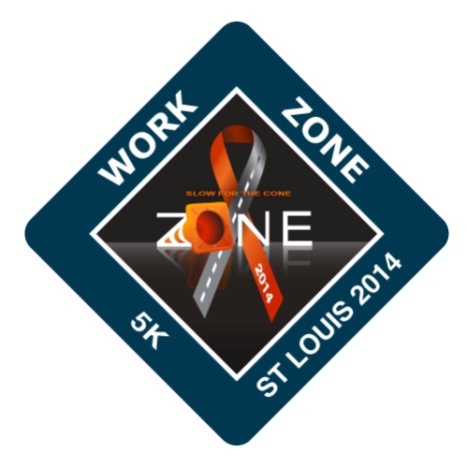 5K & 1 Mile Fun Run/WalkApril 12, 2014 – MoDOT Traffic Management CenterRegistration – 7 am; Race/Walk – 8 amVolunteer Commitment FormT-Shirt Size:                           Website:  http://workzone5k.itsyourrace.com/event.aspx?id=283For more information please contact Tom Blair:  314.453.1803 or Thomas.Blair@modot.mo.gov.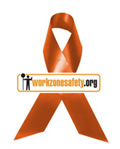 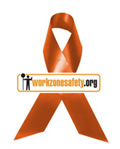 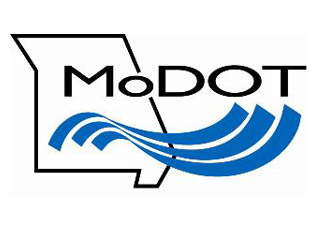 St. Louis Metro District OfficeTraffic Management Center 
1590 Woodlake Drive 
Chesterfield, Mo 63017 
314-275-1500THANK YOU FOR YOUR SUPPORT!Volunteer Contact InformationVolunteer Contact InformationVolunteer Contact InformationVolunteer Contact InformationName:Company:Phone:Email: